1.MCB- Wandering Singers (compose a ballad) Extend pg no 1462.MCB- Read the lesson ‘Tom Sawyer’ and answer the questions of Consolidate A&B(pg. -154&155)Write the answers on A4 Ruled sheetDate of submission- 16- 01- 2019CLASS - VIIIMake a Power Point Presentation about the experiments done by Sir Jagdish Chandra Bose to show that plants have feelings, they respond to changes in light and temperature and how this corresponds to the Indian belief that plants move and have consciousness.Imagine if trees could talk. Which tree would you like to talk to? What would you ask the tree? In an interview titled, ‘Face to Face’ or ‘ Leaf to Leaf’, write down the questions you would ask the tree and also, write down the expected answers.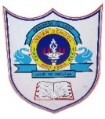 INDIAN SCHOOL AL WADI AL KABIRENGLISH HOLIDAY ASSIGNMENTCLASS – VII (2018-19)